1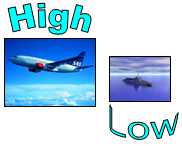 a) pitchb) durationc) tempod) timbree) dynamicsf) textureg) form2 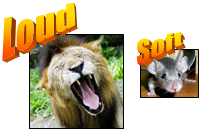 a) pitchb) durationc) tempod) timbree) dynamicsf) textureg) form3 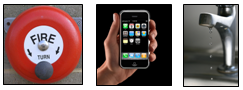 a) pitchb) durationc) tempod) timbree) dynamicsf) textureg) form4 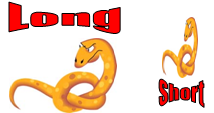 a) pitchb) durationc) tempod) timbree) dynamicsf) textureg) form5 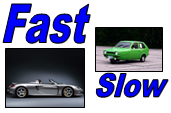 a) pitchb) durationc) tempod) timbree) dynamicsf) textureg) form6 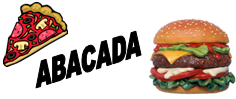 a) pitchb) durationc) tempod) timbree) dynamicsf) textureg) form